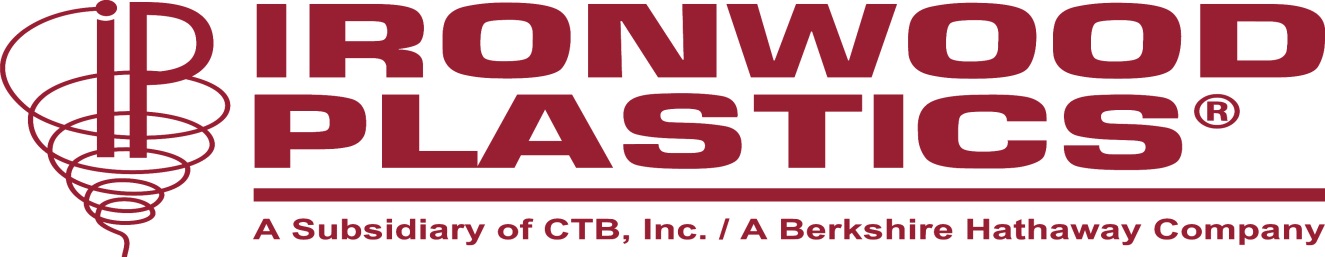    Ironwood Plastics Advanced Manufacturing Scholarship ApplicationThis $1,000.00 scholarship is available for all seniors going into an Advanced Manufacturing field with a minimum GPA of 3.25. Students should be accepted to an accredited Technical College. (Students who attend an accredited school such as University Wisconsin Stout, Whitewater, Madison, Green Bay or Oshkosh are also welcome to apply).  Ironwood Plastics is looking for well rounded employees and feel students should be involved in many aspects of school as practical. Please fill out this form and return it to (all applications are confidential):Ironwood Plastics2800-18th St.Two Rivers, Wi 54241Attention:  Human Resource DepartmentAPPLICATION DEADLINE IS March 31, 2020Name __________________________________________ Year of Graduation ________Street Address ___________________________________  Phone _________________  City/Zip  _______________________________________ Parent’s Names (First and last) & Address:Mom ___________________________Dad ____________________________________Street Address ___________________________________________________________City/Zip          ____________________________________________________________ACADEMIC ACHIEVEMENTClass Size _____________________________ Class Rank ________________________Approximate GPA ______________________ ACT Composite Score _______________EXTRA-CURRICULAR ACHIEVEMENT (Asset Building, Science Olympiad, Accent, Silver Express, Key Club etc)________________________________	          _______________________________________________________________	          _______________________________________________________________	          _______________________________ATHLETIC ACHIEVEMENT (Please indicate number of years you participated)Football _____ Basketball _____ Cheer _____ Volleyball _____ Track _____Soccer _____Baseball _____ Cross Country ______   Others ______________CIVIC INVOLVEMENT (Please list volunteer & civic activities)_________________________________		_______________________________________________________________		_______________________________________________________________		______________________________LEADERSHIP POSITIONS (Example: Team Captain, Student Government)_________________________________		_______________________________________________________________		______________________________ESSAY:  Fill in the blank below with your selected field of study (ie: Electro-Mechanical Technology, Maintenance Technician, Technical Studies Journeyworker )Why are you interested in (_______________________________) as a career?  (please use another sheet of paper if necessary)__________________________________________________________________________________________________________________________________________________________________________________________________________________________________________________________________________________________________________________________________________________________________________________________________________________________________________________________________________________________________________________________________________________________________